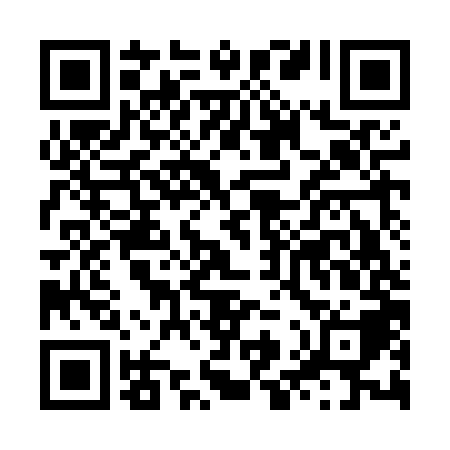 Ramadan times for Aisomont, BelgiumMon 11 Mar 2024 - Wed 10 Apr 2024High Latitude Method: Angle Based RulePrayer Calculation Method: Muslim World LeagueAsar Calculation Method: ShafiPrayer times provided by https://www.salahtimes.comDateDayFajrSuhurSunriseDhuhrAsrIftarMaghribIsha11Mon5:095:096:5812:463:546:356:358:1812Tue5:075:076:5612:463:556:376:378:2013Wed5:055:056:5412:463:566:396:398:2114Thu5:025:026:5212:453:576:406:408:2315Fri5:005:006:4912:453:586:426:428:2516Sat4:584:586:4712:453:596:446:448:2717Sun4:554:556:4512:454:006:456:458:2918Mon4:534:536:4312:444:016:476:478:3019Tue4:504:506:4112:444:026:486:488:3220Wed4:484:486:3812:444:036:506:508:3421Thu4:454:456:3612:434:046:526:528:3622Fri4:434:436:3412:434:056:536:538:3823Sat4:404:406:3212:434:066:556:558:4024Sun4:384:386:3012:434:076:566:568:4225Mon4:354:356:2712:424:086:586:588:4426Tue4:334:336:2512:424:097:007:008:4527Wed4:304:306:2312:424:097:017:018:4728Thu4:274:276:2112:414:107:037:038:4929Fri4:254:256:1912:414:117:047:048:5130Sat4:224:226:1612:414:127:067:068:5331Sun5:195:197:141:405:138:088:089:551Mon5:175:177:121:405:148:098:099:572Tue5:145:147:101:405:158:118:119:593Wed5:115:117:081:405:158:128:1210:024Thu5:095:097:051:395:168:148:1410:045Fri5:065:067:031:395:178:168:1610:066Sat5:035:037:011:395:188:178:1710:087Sun5:005:006:591:385:198:198:1910:108Mon4:584:586:571:385:198:208:2010:129Tue4:554:556:551:385:208:228:2210:1410Wed4:524:526:531:385:218:248:2410:17